FASCHING 2019Liebe Eltern!Nach einem guten Start ins neue Jahr steht uns nun eine aufregende Faschingszeit bevor. Wir wollen zusammen mit den Kindern unseren Kindergarten in eine bunte Faschingswelt verwandeln.In eine andere Rolle schlüpfen; kurz in einer anderen Welt leben. Das tun Kinder nicht nur im Fasching, sondern eigentlich täglich.Beim Spielen mit Puppen, beim Bauen, Basteln und Malen, beim Geschichten hören,…Für sie sind aufwendige Masken und Verkleidungen nicht notwendig.Aber nicht allen sagt das laute, übermütige Faschingstreiben und Verkleiden zu, für manche ist das noch eher unheimlich und etwas furchteinflößend. Natürlich respektieren wir die Bedürfnisse der Kinder und lassen jedes Kind selbst entscheiden, ob es sich verkleiden will oder nicht.„Ein lachendes Kind im Fasching ist besser als eine weinende Prinzessin!“Faschingsprogramm:28.02.2019 Themenfest im KindergartenAn diesem Tag brauchen die Kinder keine Verkleidung von zu Hause, da wir unsere eigene Verkleidung basteln!Bei verschiedenen Spielen, Tänzen und Aufgaben vergnügen wir uns den ganzen Vormittag. Zwischendurch gibt es eine Stärkung am Buffet, wäre das nicht eine gute Idee?Da kann jeder nach Herzenslust schnabulieren und kleine Häppchen, Törtchen usw. ausprobieren.Es wird dann gegessen, getrunken, geschwatzt und wir hoffen, dass keinem das Bäuchlein platzt.Was jeder für das Buffet mitbringen möchte, kann er in einer Liste in der Garderobe eintragen oder beim Bus bekannt geben. Wir teilen das Buffet in 2 Gruppen (28.02. und 05.03.)Vielen Dank im Voraus für die leckeren Dinge beim Buffet!04.03.2019 Der Kasperl besucht uns im KindergartenTri tra trallala der Kasperl der ist heute da! Vielleicht bekommen wir auch heuer vom Kasperl wieder Faschingskrapfen!05.03.2019 Faschingsdienstag (buntes Treiben)Heute dürfen sich alle Kinder nach Lust und Laune verkleiden.Jede Maske ist willkommen! Bitte aus Rücksicht auf kleinere Kinder keine Waffen (Pistolen/Schwerter) mitbringen.!!!Heute schlemmen wir vom mitgebrachten Buffet!!!Zahngesundheitserzieherin:Vom 04.02.2019-06.02.2019 besucht uns die Zahngesundheitserzieherin im KindergartenKindergarten und Krabbelstuben Einschreibung für das Jahr 2019/2020:Findet heuer am Di: 26.02.2019 um 13:30 Uhr im Kindergarten statt.Geschwisterkinder brauchen sich nur eine Anmeldung holen und nicht mehr zum Einschreibungstermin kommen.Musical der Neuen Musik Mittel Schule EggelsbergAm 01.04.2019 besuchen wir das Musical der NMMS-Eggelsberg, genauere Infos bekommt ihr noch.Theaterfahrt:Am 26.04.2019 fahren wir mit dem Bus ins Theater nach Mattighofen„Der Elefant mit den rosaroten Ohren“ vom Quasi-Quasar Theater im Festsaal.Sommerkindergarten:Vom 19.08. bis 31.08. ist der Kindergarten und die Krabbelstube geschlossen.Bitte die Ferienzeiten der Kinder (Juli und August) bis spätestens Ende Jänner bekannt geben!!!Ferienzeiten:Osterferien: Sa. 13.04.2019-Di. 23.04.2019Pfingstferien: Sa. 08.06.2019-Di. 11.06.2019Sommerferien: Sa. 06.07.2019-So. 08.09.2019Wir sammeln:Leintücher ohne Gummizug, Geschenkspapier, Geschenksbänder, Stoffe, Wolle, Hipp und Marmeladen GläserVielen Dank im Voraus für eure Unterstützung!Eine lustige, bunte und ausgelassene Faschingszeit wünscht euchDas KindergartenteamRezept für selbstgemachte Knetmasse:40dag glattes Mehl20dag Salz2El Zitronensäure oder 2 Tl Weinsteinsäure500ml kochendes Wasser3El SpeiseölWer möchte kann auch ein paar Tropfen Lebensmittelfarbe dazu geben.Alle Zutaten miteinander verkneten, luftdicht verpackt hält die Knete etwa ein halbes Jahr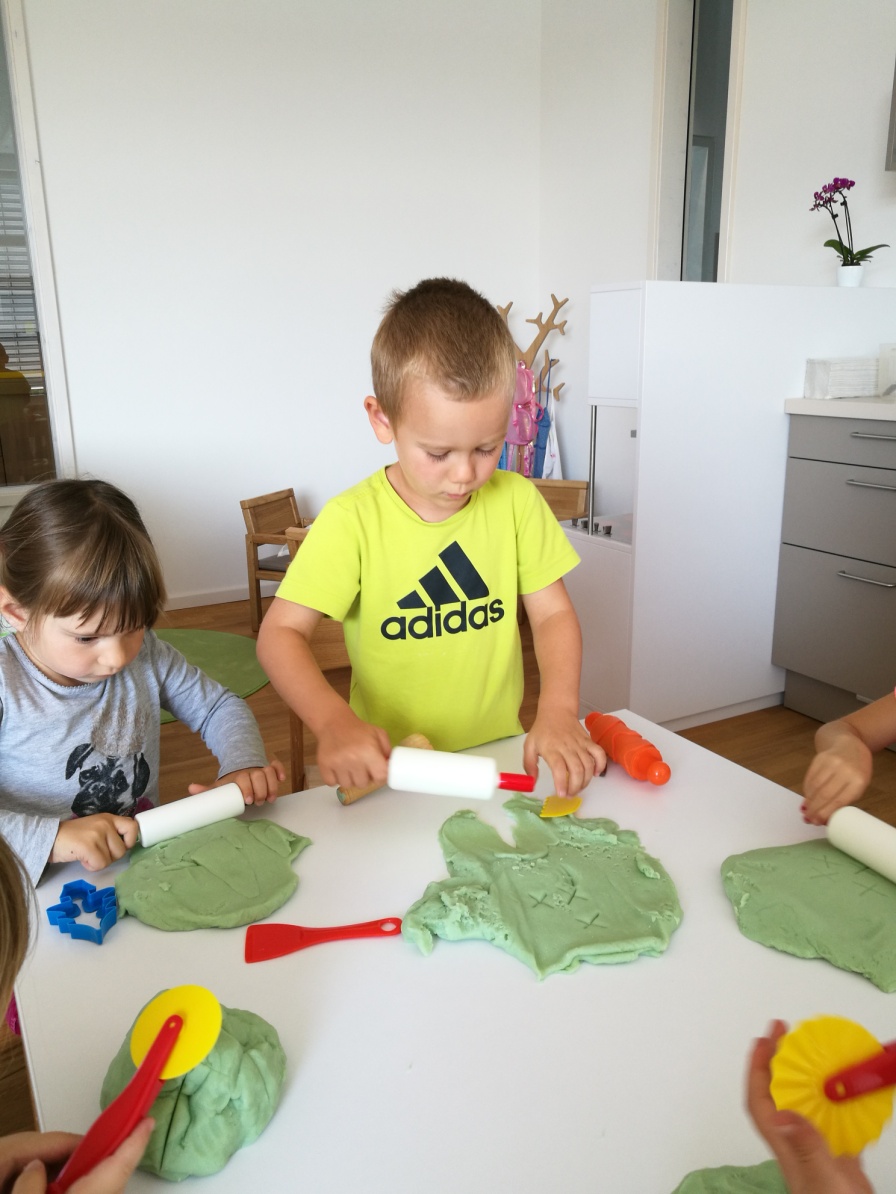 